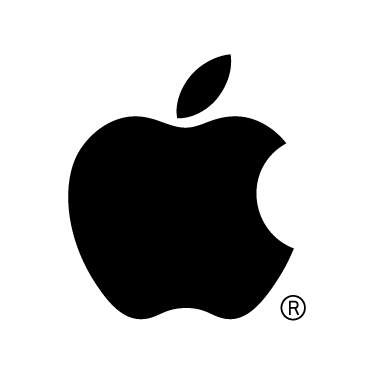 This  email is to  inform you that your email address has just won you Nine hundred and fifty thousand dollars ($950,000.00 usd) and a IPHONE 6PLUS ,Apple MacBook Pro 15 inch (MC976HN/A)  for this year 2015  lottery promotion, which is organized by  the APPLE COMPANY  INC, We collects all the email addresses of the people who are active online  Yahoo and Hotmail, Gmail/other Emails, we only select Five  people as our winners through electronic balloting System without the winner applying NOTE: FOR CLAIMS OF WINNING PRIZE YOU MUST CONTACT THE EMAIL BELOW WITH YOUR INFORMATION TO OPEN YOUR CLAIMS FILE      .                                                                                   Contact E-mail:                 (aple-inc@qq.com)      	                                                                                   1. FULL NAMES:            2. HOUSE ADDRESS:                                                                                   3. OCCUPATION :          4. SEX: 5. AGE:                                                                                   6. DIRECT PHONE         NO: 7. STATE: 8. COUNTRY:                                                                                 Thank you and accept        my hearty congratulations once again!